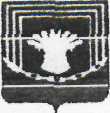        АДМИНИСТРАЦИЯ  НОВОМИРСКОГО  СЕЛЬСКОГО ПОСЕЛЕНИЯ ЧЕСМЕНСКОГО  МУНИЦИПАЛЬНОГО РАЙОНА ЧЕЛЯБИНСКОЙ ОБЛАСТИ        457234 пос. Новый Мир, улица Целинная, 2  тел/факс:(8 351 69) 57704,                                            эл.адрес:novomirskoe@chesma74.ru РаспоряжениеОт 07.06.2018г.                                                                          №20«Повышенная готовность»При установлении высокой степени пожарной опасности 8-9 июня»1.Внести особый противопожарный режим на территории Новомирского сельского поселения2.Информировать население о складывающейся обстановке путём дворовых обходов3.Разместить данную информацию на официальных сайтах4.Запретить разжигание костров, сжигание мусора на территории населённого пункта5.Подготовить необходимую водовозную технику6.Организовать патрулирование территории населённого пункта :старост, членов добровольной пожарной дружиныГлава Новомирского сельского поселения                                   Т.М.Халилова